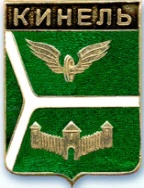 ДУМА ГОРОДСКОГО ОКРУГА КИНЕЛЬ САМАРСКОЙ ОБЛАСТИ446430, г. Кинель ул. Мира, 42а                                             тел. 2-19-60, 2-18-80«_28_» _июня_  2018 года                                                            № _362_РЕШЕНИЕО внесении изменений в решение Думы городского округа Кинель Самарской области от 28.09.2006 г. № 242 «Об утверждении Порядка организации и проведения публичных слушаний в сфере градостроительной деятельности» (с изменениями от 15.12.2016 г.)Рассмотрев предложение Главы городского округа Кинель Самарской области, в соответствии с Федеральным законом от 29.12.2017 г. № 455-ФЗ «О внесении изменений в Градостроительный кодекс Российской Федерации и отдельные законодательные акты Российской Федерации», руководствуясь Уставом городского округа Кинель Самарской области, Дума городского округа Кинель Самарской областиРЕШИЛА:Внести в решение Думы городского округа Кинель Самарской области от 28.09.2006 г. № 242 «Об утверждении Порядка организации и проведения публичных слушаний в сфере градостроительной деятельности» (с изменениями от 15.12.2016 г.)  следующие изменения:в наименовании и пункте 1 слова «публичных слушаний» заменить словами «общественных обсуждений или публичных слушаний». Приложение № 1 изложить в новой редакции согласно Приложению к настоящему решению.2.  Официально опубликовать настоящее решение в газетах «Кинельская жизнь» или «Неделя Кинеля» и разместить на официальном сайте администрации городского округа Кинель Самарской области в информационно-телекоммуникационной сети «Интернет» (кинельгород.рф) в подразделе «Официальное опубликование» раздела «Информация». 3. Настоящее решение вступает в силу в соответствии с Градостроительным кодексом Российской Федерации (в редакции Федерального закона от 29 декабря 2017 № 455-ФЗ).4. Контроль за исполнением настоящего решения возложить на комиссию по вопросам местного самоуправления Думы городского округа Кинель Самарской области (И.П. Кокшев).Председатель Думы городскогоокруга Кинель Самарской области                                                  А.М. ПетровГлава городского округа Кинель Самарской области                                                                            В.А. ЧихиревПРИЛОЖЕНИЕк решению Думы городского округаКинель Самарской областиот _______________ № ________«Приложение № 1к решению Думы городского округаКинель Самарской областиот 28.09.2006 г. № 242ПОРЯДОКОРГАНИЗАЦИИ И ПРОВЕДЕНИЯОБЩЕСТВЕННЫХ ОБСУЖДЕНИЙ ИЛИ ПУБЛИЧНЫХ СЛУШАНИЙ В СФЕТЕ  ГРАДОСТРОИТЕЛЬНОЙ ДЕЯТЕЛЬНОСТИ Настоящий Порядок разработан в соответствии Градостроительным кодексом Российской Федерации, Федеральным законом от 6 октября 2003 года № 131-ФЗ «Об общих принципах организации местного самоуправления в Российской Федерации», Федеральным законом от 27 июля 2006 года № 152-ФЗ «О персональных данных», Федеральным законом от 21 июля 2014 года № 212-ФЗ «Об основах общественного контроля в Российской Федерации», Уставом городского округа Кинель Самарской области Самарской области.Общее положение1. Основные понятия, используемые в настоящем Порядке:общественные обсуждения или публичные слушания–форма реализации прав населения на участие в процессе принятия решений органами местного самоуправления посредством проведения собраний для публичного (общественного) обсуждения проектов по вопросам градостроительной деятельности в целях соблюдения прав человека на благоприятные условия жизнедеятельности, прав и законных интересов правообладателей земельных участков и объектов капитального строительства,участники общественных обсуждений или публичных слушаний по проектам генеральных планов, проектам правил землепользования и застройки, проектам планировки территории, проектам межевания территории, проектам правил благоустройства территорий, проектам, предусматривающим внесение изменений в один из указанных утвержденных документов– граждане, постоянно проживающие на территории, в отношении которой подготовлены данные проекты, правообладатели находящихся в границах этой территории земельных участков и (или) расположенных на них объектов капитального строительства, а также правообладатели помещений, являющихся частью указанных объектов капитального строительства,участники общественных обсуждений или публичных слушаний по проектам решений о предоставлении разрешения на условно разрешенный вид использования земельного участка или объекта капитального строительства, проектам решений о предоставлении разрешения на отклонение от предельных параметров разрешенного строительства, реконструкции объектов капитального строительства – граждане, постоянно проживающие в пределах территориальной зоны, в границах которой расположен земельный участок или объект капитального строительства, в отношении которых подготовлены данные проекты, правообладатели находящихся в границах этой территориальной зоны земельных участков и (или) расположенных на них объектов капитального строительства, граждане, постоянно проживающие в границах земельных участков, прилегающих к земельному участку, в отношении которого подготовлены данные проекты, правообладатели таких земельных участков или расположенных на них объектов капитального строительства, правообладатели помещений, являющихся частью объекта капитального строительства, в отношении которого подготовлены данные проекты, а в случае, если условно разрешенный вид использования земельного участка или объекта капитального строительства может оказать негативное воздействие на окружающую среду, также правообладатели земельных участков и объектов капитального строительства, подверженных риску негативного воздействия на окружающую среду в результате реализации данных проектов,комиссия по землепользованию и застройке городского округа Кинель Самарской области (далее – Комиссия) –постоянно действующий коллегиальный орган при администрации городского округа Кинель Самарской области, обеспечивающий проведение общественных обсуждений или публичных слушаний,срок проведения общественных обсуждений или публичных слушаний (продолжительность)– период, в течение которого проводятся общественные обсуждения или публичные слушания, начиная с момента оповещения жителей городского округа Кинель Самарской области о времени и месте их проведения до дня опубликования заключения о результатах публичных слушаний,протокол общественных обсуждений или публичных слушаний– документ, в котором отражается предмет публичных слушаний, время и место проведения общественных обсуждений или публичных слушаний, количество участников общественных обсуждений или публичных слушаний (согласно листу регистрации участников, который является неотъемлемой частью протокола публичных слушаний), последовательность проведения общественных обсуждений или публичных слушаний, фамилия, имя, отчество докладчиков и (или) выступающих участников публичных слушаний, краткое содержание доклада или выступления, предложения и замечания участников общественных обсуждений или публичных слушаний, а в случаях, установленных настоящим Порядком, итоги голосования,заключение о результатах общественных обсуждений или публичных слушаний – итоговый документ, содержащий рекомендации и предложения Главе городского округа Кинель Самарской области, выработанные по итогам проведения общественных обсуждений или публичных слушаний.Вопросы общественных обсуждений или публичных слушаний2.1.Обязательному рассмотрению на общественных обсуждениях или публичных слушаниях подлежат:1) проект генерального плана городского округа Кинель Самарской области и проекты внесения изменения в него;2) проект правил землепользования и застройки городского округа Кинель Самарской области и проекты внесения изменения в них;3) проекты планировки территорий городского округа Кинель Самарской области и проекты внесения изменений в них;4) проекты решений о предоставлении разрешения на условно разрешенный вид использования земельного участка или объекта капитального строительства;5) проекты решений о предоставлении разрешения на отклонение от предельных параметров разрешенного строительства, реконструкции объектов капитального строительства; 6) вопросы изменения одного вида разрешенного использования земельных участков и объектов капитального строительства на другой вид такого использования при отсутствии утвержденных правил землепользования и застройки;7) проект правил благоустройства территории городского округа Кинель Самарской области и проекты внесения изменений в них.2.2. Предметом обсуждения на публичных слушаниях, проводимых в соответствии с настоящим Порядком,  является также установление публичного сервитута в отношении земельных участков и иных объектов недвижимости, находящихся на территории городского округа Кинель Самарской области.Процедура проведения
общественных обсуждений или публичных слушаний3.1.Процедура проведения общественных обсуждений состоит из следующих этапов:1) оповещение о начале общественных обсуждений;2) размещение проекта, подлежащего рассмотрению на общественных обсуждениях, и информационных материалов к нему на официальном сайте администрации городского округа Кинель Самарской области в информационно-телекоммуникационной сети «Интернет» (далее – официальный сайт) и открытие экспозиции или экспозиций такого проекта;3) проведение экспозиции или экспозиций проекта, подлежащего рассмотрению на общественных обсуждениях;4) подготовка и оформление протокола общественных обсуждений;5) подготовка и опубликование заключения о результатах общественных обсуждений.3.2.Процедура проведения публичных слушаний состоит из следующих этапов:1) оповещение о начале публичных слушаний;2) размещение проекта, подлежащего рассмотрению на публичных слушаниях, и информационных материалов к нему на официальном сайте и открытие экспозиции или экспозиций такого проекта;3) проведение экспозиции или экспозиций проекта, подлежащего рассмотрению на публичных слушаниях;4) проведение собрания или собраний участников публичных слушаний;5) подготовка и оформление протокола публичных слушаний;6) подготовка и опубликование заключения о результатах публичных слушаний.Основания для назначения общественных обсуждений или публичных слушаний4.1. Решение о назначении общественных обсуждений или публичных слушаний по вопросам, указанным в статье 2 настоящего Порядка, принимает Дума городского округа Кинель Самарской области или Глава городского округа Кинель Самарской области, путем издания соответствующего решения Думы городского округа Кинель Самарской области или постановления администрации городского округа Кинель Самарской области.4.2. При назначении публичных слушаний по вопросам, указанным в разделе 2 настоящего Порядка, Главой городского округа, подготовка указанных публичных слушаний осуществляется  Администрацией городского округа.При назначении публичных слушаний по вопросам, указанным в разделе 2 настоящего Порядка, Думой городского округа подготовка публичных слушаний осуществляется Думой городского округа.Подготовка публичных слушаний по вопросам принятия проекта Правил землепользования и застройки городского округа, внесения изменений в Правила землепользования и застройки городского округа, предоставления разрешения на условно разрешенный вид использования земельного участка или объекта капитального строительства, предоставления разрешения на отклонение от предельных параметров разрешенного строительства, реконструкции осуществляется совместно Комиссией и администрацией городского округа Кинель Самарской области.4.3. По инициативе жителей городского округа могут назначаться публичные слушания по следующим вопросам:установление публичного сервитута в отношении земельных участков и иных объектов недвижимости, находящихся на территории городского округа;внесение изменений в Правила землепользования и застройки городского округа.4.4. Для рассмотрения Думой городского округа Кинель Самарской области или Главой городского округа Кинель Самарской области инициативы жителей городского округа о проведении публичных слушаний по вопросам, указанным в пункте 4.3. Порядка, необходимо:4.4.1. Представление жителями городского округа заявления о проведении публичных слушаний в простой письменной форме с указанием вопросов, по которым испрашивается проведение публичных слушаний, и обоснованием необходимости проведения таких слушаний.4.4.2. Наличие не менее пятидесяти подписей жителей городского округа в поддержку проведения публичных слушаний. 4.4.3. Дополнительные требования к инициативе жителей городского округа о проведении публичных слушаний по вопросам, указанным в пункте 4.3. Порядка, определяются на основании Положения о порядке организации и проведения публичных слушаний в городском округе Кинель Самарской области, утвержденного постановлением Думы городского округа от 29 ноября 2005 года № 113. Расходы на организацию и проведение
общественных обсуждений или публичных слушаний5.1. Организация и проведение общественных обсуждений или публичных слушаний по проектам планировки территории и проектам межевания территории, подготовленных в составе документации по планировке территории по инициативе Думы городского округа Кинель Самарской обалсти или Главы городского округа Кинель Самарской области финансируются за счет средств бюджета городского округа Кинель Самарской области, по поступившим предложениям физических или юридических лиц о подготовке документации по планировке территории - за счет средств таких лиц.5.2. Организация и проведение общественных обсуждений или публичных слушаний по вопросу о предоставлении разрешения на условно разрешенный вид использования земельного участка или объекта капитального строительства, публичные слушания по вопросу о предоставлении разрешения на отклонение от предельных параметров разрешенного строительства, реконструкции объектов капитального строительства проводятся за счет физических или юридических лиц, заинтересованных в предоставлении таких разрешений.Оповещение о начале
общественных обсуждений или публичных слушаний6.1. Решение о назначении общественных обсуждений или публичных слушаний содержит:1) тему общественных обсуждений или публичных слушаний;2 дату, время и место проведения общественных обсуждений или публичных слушаний;3) границы территорий, применительно к которым проводятся; общественных обсуждений или публичных слушаний;4) орган, уполномоченный на организацию и проведение общественных обсуждений или публичных слушаний;5) сроки проведения общественных обсуждений или публичных слушаний.6.2. Оповещение о начале общественных слушаниях или публичных слушаний является неотъемлемой частью постановления администрации городского округа Кинель Самарской области о назначении общественных обсуждений или публичных слушаний.6.3. Оповещение о начале общественных обсуждений или публичных слушаний должно содержать:1) информацию о проекте, подлежащем рассмотрению на общественных обсуждениях или публичных слушаниях, и перечень информационных материалов к такому проекту; 2) информацию о порядке и сроках проведения общественных обсуждений или публичных слушаний по проекту, подлежащему рассмотрению на общественных обсуждениях или публичных слушаниях;3) информацию о месте, дате открытия экспозиции или экспозиций проекта, подлежащего рассмотрению на общественных обсуждениях или публичных слушаниях, о сроках проведения экспозиции или экспозиций такого проекта, о днях и часах, в которые возможно посещение указанных экспозиции или экспозиций;4) информацию о порядке, сроке и форме внесения участниками общественных обсуждений или публичных слушаний предложений и замечаний, касающихся проекта, подлежащего рассмотрению на общественных обсуждениях или публичных слушаниях;5) информацию об официальном сайте, на котором будут размещены проект, подлежащий рассмотрению на общественных обсуждениях, и информационные материалы к нему, или информационных системах, в которых будут размещены такой проект и информационные материалы к нему, с использованием которых будут проводиться общественные обсуждения;6) информацию об официальном сайте, на котором будут размещены проект, подлежащий рассмотрению на публичных слушаниях, и информационные материалы к нему, информацию о дате, времени и месте проведения собрания или собраний участников публичных слушаний.6.4. Оповещение о начале общественных обсуждений или публичных слушаний:1) не позднее чем за семь дней до дня размещения на официальном сайтеили в информационных системах проекта, подлежащего рассмотрению на общественных обсуждениях или публичных слушаниях, подлежит опубликованию в порядке, установленном для официального опубликования муниципальных правовых актов городского округа Кинель Самарской области, иной официальной информации, а также в случае, если это предусмотрено муниципальными правовыми актами городского округа Кинель Самарской области, в иных средствах массовой информации;2) распространяется на информационных стендах, оборудованных в здании уполномоченного на проведение общественных обсуждений или публичных слушаний органа местного самоуправления городского округа Кинель Самарской области, в местах массового скопления граждан и в иных местах, расположенных на территории, в отношении которой подготовлены соответствующие проекты, и (или) в границах территориальных зон и (или) земельных участков, указанных в абзаце четвертом пункта 1 настоящего Порядка (далее – территория, в пределах которой проводятся общественные обсуждения или публичные слушания), иными способами, обеспечивающими доступ участников общественных обсуждений или публичных слушаний к указанной информации.6.5. С момента опубликования оповещения участники общественных обсуждений или публичных слушаний считаются оповещенными. Заинтересованные лица могут быть извещены дополнительно.Порядок организации и проведения
общественных обсуждений или публичных слушаний7.1.Предложения и замечания7.1.1.В период размещения в соответствии с подпунктом 2 пункта 3.1 и подпунктом 2 пунктом 3.2. настоящего Порядка, подлежащего рассмотрению на общественных обсуждениях или публичных слушаниях, и информационных материалов к нему и проведения экспозиции или экспозиций такого проекта участники общественных обсуждений или публичных слушаний, прошедшие в соответствии с частью3 статьи 10 настоящего Порядка идентификацию, имеют право вносить предложения и замечания, касающиеся такого проекта:1) посредством официального сайта или информационных систем (в случае проведения общественных обсуждений);2) в письменной или устной форме в ходе проведения собрания или собраний участников публичных слушаний (в случае проведения публичных слушаний);3) в письменной форме в адрес организатора общественных обсуждений или публичных слушаний;4) посредством записи в книге (журнале) учета посетителей экспозиции проекта, подлежащего рассмотрению на общественных обсуждениях или публичных слушаниях.7.1.2. Предложения и замечания, внесенные в соответствии с пунктом 7.1.1. настоящего Порядка, подлежат регистрации, а также обязательному рассмотрению организатором общественных обсуждений или публичных слушаний, за исключением случая, предусмотренного пунктом 7.2.4. настоящего Порядка.7.2.Участники общественных обсуждений или публичных слушаний7.2.1. Участники общественных обсуждений или публичных слушаний в целях идентификации представляют сведения о себе (фамилию, имя, отчество (при наличии), дату рождения, адрес места жительства (регистрации) – для физических лиц; наименование, основной государственный регистрационный номер, место нахождения и адрес – для юридических лиц). Участники общественных обсуждений или публичных слушаний, являющиеся правообладателями соответствующих земельных участков и (или) расположенных на них объектов капитального строительства и (или) помещений, являющихся частью указанных объектов капитального строительства, также представляют сведения соответственно о таких земельных участках, объектах капитального строительства, помещениях, являющихся частью указанных объектов капитального строительства, из Единого государственного реестра недвижимости и иные документы, устанавливающие или удостоверяющие их права на такие земельные участки, объекты капитального строительства, помещения, являющиеся частью указанных объектов капитального строительства.7.2.2. Не требуется представление указанных в пункте 7.2.1 настоящего Порядка документов, подтверждающих сведения об участниках общественных обсуждений (фамилию, имя, отчество (при наличии), дату рождения, адрес места жительства (регистрации) – для физических лиц; наименование, основной государственный регистрационный номер, место нахождения и адрес – для юридических лиц), если данными лицами вносятся предложения и замечания, касающиеся проекта, подлежащего рассмотрению на общественных обсуждениях, посредством официального сайта или информационных систем (при условии, что эти сведения содержатся на официальном сайте или в информационных системах). При этом для подтверждения сведений, указанных в пункте 3.2. настоящего Порядка, может использоваться единая система идентификации и аутентификации.7.2.3. Обработка персональных данных участников общественных обсуждений или публичных слушаний осуществляется с учетом требований, установленных Федеральным законом от 27 июля 2006 года № 152-ФЗ «О персональных данных».7.2.4. Предложения и замечания, внесенные в соответствии с пунктом 7.2.1. настоящего Порядка, не рассматриваются в случае выявления факта представления участником общественных обсуждений или публичных слушаний недостоверных сведений.8. Организатор общественных обсуждений или публичных слушаний8.1. Организатором общественных обсуждений или публичных слушаний обеспечивается равный доступ к проекту, подлежащему рассмотрению на общественных обсуждениях или публичных слушаниях, всех участников общественных обсуждений или публичных слушаний (в том числе путем предоставления при проведении общественных обсуждений доступа к официальному сайту, информационным системам в многофункциональных центрах предоставления государственных и муниципальных услуг и (или) помещениях органов государственной власти Самарской области, органов местного самоуправления городского округа Кинель Самарской области, подведомственных им организаций).8.2. Официальный сайт и (или) информационные системы должны обеспечивать возможность:1) проверки участниками общественных обсуждений полноты и достоверности отражения на официальном сайте и (или) в информационных системах внесенных ими предложений и замечаний;2) представления информации о результатах общественных обсуждений, количестве участников общественных обсуждений.3. Организатор общественных обсуждений или публичных слушаний подготавливает и оформляет протокол общественных обсуждений или публичных слушаний, в котором указываются:1) дата оформления протокола общественных обсуждений или публичных слушаний;2) информация об организаторе общественных обсуждений или публичных слушаний;3) информация, содержащаяся в опубликованном оповещении о начале общественных обсуждений или публичных слушаний, дата и источник его опубликования;4) информация о сроке, в течение которого принимались предложения и замечания участников общественных обсуждений или публичных слушаний, о территории, в пределах которой проводятся общественные обсуждения или публичные слушания;5) все предложения и замечания участников общественных обсуждений или публичных слушаний с разделением на предложения и замечания граждан, являющихся участниками общественных обсуждений или публичных слушаний и постоянно проживающих на территории поселения, в пределах которой проводятся общественные обсуждения или публичные слушания, и предложения и замечания иных участников общественных обсуждений или публичных слушаний.9. Протокол общественных обсуждений или публичных слушаний9.1. К протоколу общественных обсуждений или публичных слушаний прилагается перечень принявших участие в рассмотрении проекта участников общественных обсуждений или публичных слушаний, включающий в себя сведения об участниках общественных обсуждений или публичных слушаний (фамилию, имя, отчество (при наличии), дату рождения, адрес места жительства (регистрации) – для физических лиц; наименование, основной государственный регистрационный номер, место нахождения и адрес – для юридических лиц).9.2. Участник общественных обсуждений или публичных слушаний, который внес предложения и замечания, касающиеся проекта, рассмотренного на общественных обсуждениях или публичных слушаниях, имеет право получить выписку из протокола общественных обсуждений или публичных слушаний, содержащую внесенные этим участником предложения и замечания.9.3. На основании протокола общественных обсуждений или публичных слушаний организатор общественных обсуждений или публичных слушаний осуществляет подготовку заключения о результатах общественных обсуждений или публичных слушаний.10. Заключение о результатах общественных обсуждений или публичных слушаний10. В заключении о результатах общественных обсуждений или публичных слушаний должны быть указаны:1) дата оформления заключения о результатах общественных обсуждений или публичных слушаний;2) наименование проекта, рассмотренного на общественных обсуждениях или публичных слушаниях, сведения о количестве участников общественных обсуждений или публичных слушаний, которые приняли участие в общественных обсуждениях или публичных слушаниях;3) реквизиты протокола общественных обсуждений или публичных слушаний, на основании которого подготовлено заключение о результатах общественных обсуждений или публичных слушаний;4) содержание внесенных предложений и замечаний участников общественных обсуждений или публичных слушаний с разделением на предложения и замечания граждан, являющихся участниками общественных обсуждений или публичных слушаний и постоянно проживающих на территории, в пределах которой проводятся общественные обсуждения или публичные слушания, и предложения и замечания иных участников общественных обсуждений или публичных слушаний. В случае внесения несколькими участниками общественных обсуждений или публичных слушаний одинаковых предложений и замечаний допускается обобщение таких предложений и замечаний;5) аргументированные рекомендации организатора общественных обсуждений или публичных слушаний о целесообразности или нецелесообразности учета внесенных участниками общественных обсуждений или публичных слушаний предложений и замечаний и выводы по результатам общественных обсуждений или публичных слушаний.10.2. Заключение о результатах общественных обсуждений или публичных слушаний подлежит опубликованию в порядке, установленном для официального опубликования муниципальных правовых актов городского округа Кинель Самарской области, иной официальной информации, и размещается на официальном сайте и (или) в информационных системах.11. Особенности организации и проведенияобщественных обсуждений или публичных слушаний11.1. Особенности проведения общественных обсуждений или публичных слушаний по проекту генерального плана городского округа Кинель Самарской области, в том числе по внесению изменений в генеральный план городского округа Кинель Самарской области11.1.1. Общественные обсуждения или публичные слушания по проекту генерального плана городского округа Кинель Самарской области, а также по внесению изменений в него проводятся в порядке, предусмотренном разделом 7 настоящего Порядка, с учетом особенностей, предусмотренных настоящим подразделом.11.1.2. Общественные обсуждения или публичные слушания по проекту генерального плана городского округа Кинель Самарской области и по проектам, предусматривающим внесение изменений в генеральный план городского округа Кинель Самарской области, проводятся в каждом населенном пункте городского округа Кинель Самарской области.В случае внесения изменений в генеральный план в отношении части  территории городского округа общественные обсуждения или публичные слушания проводятся с участием правообладателей земельных участков и (или) объектов капитального строительства, находящихся в границах территории  городского округа, в отношении которой осуществлялась подготовка указанных изменений.	При проведении общественных обсуждений или публичных слушаний в соответствии с настоящем подразделом, территория городского округа может быть разделена на части в целях обеспечения равных возможностей для участия всем участникам публичных слушаний.11.1.2. Глава городского округа Кинель Самарской области при получении от администрации городского округа Кинель Самарской области проекта генерального плана городского округа Кинель Самарской области, а также проекта по внесению изменений в генеральный план принимает решение о проведении общественных обсуждений или публичных слушаний по такому проекту в срок не позднее чем через десять дней со дня получения такого проекта путем издания соответствующего постановления администрации городского округа Кинель Самарской области.11.1.3. Срок проведения общественных обсуждений или публичных слушаний по проекту генерального плана городского округа Кинель Самарской области, а также по внесению в него изменений с момента оповещения жителей городского округа Кинель Самарской области об их проведении до дня опубликования заключения о результатах общественных обсуждений или публичных слушаний не может быть менее одного месяца и более трех месяцев.11.1.4. Комиссия после проведения общественных обсуждений или публичных слушаний по проекту генерального плана городского округа Кинель Самарской области, а также по внесению в него изменений направляет указанный проект Главе городского округа Кинель Самарской области. Обязательными приложениями к проекту генерального плана городского округа Кинель Самарской области являются протокол общественных обсуждений или публичных слушаний и заключение о результатах общественных обсуждений или публичных слушаний.11.1.5. Глава городского округа Кинель Самарской области в течении десяти дней с учетом заключения о результатах общественных обсуждений или публичных слушаний принимает решение:1) о согласии с проектом генерального плана городского округа Кинель Самарской области и направлении его в Думу городского округа Кинель Самарской области;2) об отклонении проекта генерального плана городского округа Кинель Самарской области и о направлении его на доработку.11.1.6. Организация и проведение общественных обсуждений или публичных слушаний по проекту генерального плана городского округа Кинель Самарской области, а также по внесению в него изменений финансируются за счет средств бюджета городского округа Кинель Самарской области.11.2. Особенности проведения общественных обсуждений или публичных слушаний по проекту правил землепользования и застройки городского округа Кинель Самарской области, в том числе по внесению изменений в правила землепользования и застройки городского округа Кинель Самарской области11.2.1. Общественные обсуждения или публичные слушания по проекту правил землепользования и застройки городского округа Кинель Самарской области, а также по внесению изменений в них проводятся в порядке, предусмотренном разделом 7 настоящего Порядка, с учетом особенностей, предусмотренных настоящим подразделом.11.2.2. Общественные обсуждения или публичные слушания по проекту правил землепользования и застройки городского округа Кинель Самарской области и по проектам, предусматривающим внесение изменений в них, проводятся в каждом населенном пункте городского округа Кинель Самарской области.11.2.3. Срок проведения общественных обсуждений или публичных слушаний по проекту правил землепользования и застройки городского округа Кинель Самарской области, а также по внесению в него изменений с момента оповещения жителей городского округа Кинель Самарской области об их проведении до дня опубликования заключения о результатах общественных обсуждений или публичных слушаний не может быть менее двух месяцев и более четырех месяцев.11.2.4. В случае внесения изменений в правила землепользования и застройки городского округа Кинель Самарской области отношении части территории городского округа Кинель Самарской области общественные обсуждения или публичные слушания проводятся с участием правообладателей земельных участков и (или) объектов капитального строительства, находящихся в границах данной территории, в отношении которой осуществлялась подготовка указанных изменений.11.2.5. В случае подготовки изменений в правила землепользования и застройки городского округа Кинель Самарской области в части внесения изменений в градостроительный регламент, установленный для конкретной территориальной зоны, публичные слушания по внесению изменений в правила землепользования и застройки городского округа Кинель Самарской области проводятся в границах территориальной зоны, для которой установлен такой градостроительный регламент. В этих случаях срок проведения публичных слушаний или общественных осуждений не может быть более чем один месяц.11.2.6. В случае если внесение изменений в правила землепользования и застройки городского округа Кинель Самарской области связано с размещением или реконструкцией отдельного объекта капитального строительства, публичные слушания или общественные осуждения по предложению о внесении изменений в внесения изменений в правила землепользования и застройки городского округа Кинель Самарской области проводятся в границах территории, планируемой для размещения или реконструкции такого объекта, и в границах устанавливаемой для такого объекта зоны с особыми условиями использования территорий. При этом Комиссия направляет извещения о проведении публичных слушаний или общественных осуждений по предложению о внесении изменений в правила землепользования и застройки городского округа Кинель Самарской области правообладателям земельных участков, имеющих общую границу с земельным участком, на котором планируется осуществить размещение или реконструкцию отдельного объекта капитального строительства, правообладателям зданий, строений, сооружений, расположенных на земельных участках, имеющих общую границу с указанным земельным участком, и правообладателям помещений в таком объекте, а также правообладателям объектов капитального строительства, расположенных в границах зон с особыми условиями использования территорий. Указанные извещения направляются не более чем через пятнадцать дней со дня принятия Главой городского округа Кинель Самарской области решения о проведении публичных слушаний или общественных осуждений по предложению о внесении изменений в правила землепользования и застройки городского округа Кинель Самарской области.11.2.7. Комиссия после проведения общественных обсуждений или публичных слушаний по проекту правил землепользования и застройки городского округа Кинель Самарской области, а также по внесению в него изменений направляет указанный проект Главе городского округа Кинель Самарской области. Обязательными приложениями к проекту правил землепользования и застройки городского округа Кинель Самарской области являются протокол общественных обсуждений или публичных слушаний и заключение о результатах общественных обсуждений или публичных слушаний.11.2.8. Глава городского округа Кинель Самарской области в течении десяти дней с учетом заключения о результатах общественных обсуждений или публичных слушаний принимает решение:1) о согласии с проектом правил землепользования и застройки городского округа Кинель Самарской области и направлении его в Думу городского округа Кинель Самарской области;2) об отклонении проекта правил землепользования и застройки городского округа Кинель Самарской области и о направлении его на доработку.11.2.9. Организация и проведение общественных обсуждений или публичных слушаний по проекту правил землепользования и застройки городского округа Кинель Самарской области городского округа Кинель Самарской области, а также по внесению в него изменений финансируются за счет средств бюджета городского округа Кинель Самарской области.11.3. Публичные слушания или общественные обсуждения по проектам планировки территории и проекте межевания территории городского округа Кинель Самарской области11.3.1. Общественные обсуждения или публичные слушания по проектам планировки территории и проектам межевания территории городского округа Кинель Самарской области проводятся в порядке, предусмотренном разделом 7 настоящего Порядка, с учетом особенностей, предусмотренных настоящим подразделом.11.3.2. В целях соблюдения прав человека на благоприятные условия жизнедеятельности, прав и законных интересов правообладателей земельных участков и объектов капитального строительства публичные слушания по проекту планировки территории и проекту межевания территории городского округа Кинель Самарской области, проводятся с участием граждан, проживающих на территории, применительно к которой осуществляется подготовка проекта ее планировки и проекта ее межевания, правообладателей земельных участков и объектов капитального строительства, расположенных на указанной территории, лиц, законные интересы которых могут быть нарушены в связи с реализацией таких проектов.11.3.3. Общественные обсуждения или публичные слушания по проекту планировки территории и проекту межевания территории городского округа Кинель Самарской области проводятся в срок не менее одного и не более трех месяцев со дня оповещения жителей городского округа Кинель Самарской области о времени и месте их проведения до дня опубликования заключения о результатах общественных обсуждений или публичных слушаний.11.3.4. Комиссия после проведения общественных обсуждений или публичных слушаний по проекту планировки территории и проекту межевания территории городского округа Кинель Самарской области не позднее чем через пятнадцать дней со дня проведения общественных обсуждений или публичных слушаний направляет Главе городского округа Кинель Самарской области подготовленную документацию по планировки территории, протокол общественных обсуждений или публичных слушаний по проекту планировки территории и проекту межевания территории, заключение о результатах общественных обсуждений или публичных слушаний.11.3.5. Глава городского округа Кинель Самарской области принимает решение об утверждении документации по планировке территории или об отклонении такой документации и о направлении ее на доработку с учетом указанного протокола и заключения.11.4. Публичные слушания или общественные обсуждения по вопросам предоставления разрешения на условно разрешенный вид использованияземельного участка или объекта капитального строительства,предоставления на отклонение от предельных параметровразрешенного строительства11.4.1. Общественные обсуждения или публичные слушания по вопросам предоставления разрешения на условно разрешенный вид использования земельного участка или объекта капитального строительства, предоставления разрешения на отклонение от предельных параметров разрешенного строительства организуются и проводятся Комиссией.11.4.2. Работа Комиссии осуществляется по мере необходимости при поступлении заявления от заинтересованных физических или юридических лиц (далее – заявитель). Заявление подается на имя председателя Комиссии. 11.4.3. В целях соблюдения права человека на благоприятные условия жизнедеятельности, прав и законных интересов правообладателей земельных участков и объектов капитального строительства публичные слушания или общественные обсуждения по вопросу предоставления разрешения на условно разрешенный вид использования или по вопросу о предоставлении разрешения на отклонение от предельных параметров разрешенного строительства проводятся с участием граждан, проживающих в пределах территориальной зоны, в границах которой расположен земельный участок или объект капитального строительства, применительно к которому запрашивается разрешение. В случае если условно разрешенный вид использования земельного участка или объекта капитального строительства может оказать негативное воздействие на окружающую среду, публичные слушания или общественные обсуждения проводятся с участием правообладателей земельных участков и объектов капитального строительства, подверженных риску такого негативного воздействия.11.4.4. Комиссия направляет сообщения о проведении общественных обсуждений или публичных слушаний по вопросу предоставления разрешения на условно разрешенный вид использования или по вопросу о предоставлении разрешения на отклонение от предельных параметров разрешенного строительства правообладателям земельных участков, имеющих общие границы с земельным участком, применительно к которому запрашивается данное разрешение, правообладателям объектов капитального строительства, расположенных на земельных участках, имеющих общие границы с земельным участком, применительно к которому запрашивается данное разрешение, и правообладателям помещений, являющихся частью объекта капитального строительства, применительно к которому запрашивается данное разрешение. Указанные сообщения направляются не более чем через десять дней со дня поступления заявления заинтересованного лица о предоставлении разрешения на условно разрешенный вид использования.11.4.5. Срок проведения общественных обсуждений или публичных слушаний с момента оповещения жителей о времени и месте их проведения до дня опубликования заключения о результатах публичных слушаний или общественных обсуждений не может быть более одного месяца.11.4.6. На основании заключения о результатах общественных обсуждений или публичных слушаний по проекту решения о предоставлении разрешения на условно разрешенный вид использования Комиссия осуществляет подготовку рекомендаций о предоставлении разрешения на условно разрешенный вид использования или об отказе в предоставлении такого разрешения с указанием причин принятого решения и направляет их Главе городского округа Кинель Самарской области.11.4.7. На основании указанных выше рекомендаций Глава городского округа Кинель Самарской области в течение трех дней со дня поступления таких рекомендаций принимает решение о предоставлении разрешения на условно разрешенный вид использования или об отказе в предоставлении такого разрешения. Указанное решение подлежит размещению на официальном сайте администрации городского округа Кинель Самарской области в сети Интернет в порядке, установленном для официального опубликования муниципальных правовых актов.11.4.8. В случае, если условно разрешенный вид использования земельного участка или объекта капитального строительства включен в градостроительный регламент в установленном для внесения изменений в правила землепользования и застройки городского округа Кинель Самарской области порядке после проведения общественных обсуждений или публичных слушаний по инициативе физического или юридического лица, заинтересованного в предоставлении разрешения на условно разрешенный вид использования, решение о предоставлении разрешения на условно разрешенный вид использования такому лицу принимается без проведения общественных обсуждений или публичных слушаний.11.5. Общественные обсуждения или публичные слушания по проекту правил благоустройства территорий городского округа Кинель Самарской области и изменений в них11.5.1. Общественные осуждения или публичные слушания по проекту правил благоустройства территории городского округа Кинель Самарской области, а также по внесению в них изменений организует администрация городского округа Кинель Самарской области в соответствии с положениями статьи 5.1 Градостроительного кодекса Российской Федерации, в порядке, предусмотренном разделом 7 настоящего Порядка, с учетом особенностей, предусмотренных настоящим подразделом.11.5.2. Срок проведения общественных обсуждений или публичных слушаний по проектам правил благоустройства территорий городского округа Кинель Самарской области со дня опубликования оповещения о начале общественных обсуждений или публичных слушаний до дня опубликования заключения о результатах общественных обсуждений или публичных слушаний не может быть менее одного месяца и более трех месяцев.11.5.4. Участники общественных обсуждений или публичных слушаний вправе представить в администрацию городского округа Кинель Самарской области свои предложения и замечания по проекту благоустройства территории городского округа Кинель Самарской области для включения их в протокол общественных обсуждений или публичных слушаний.11.5.5. После завершения общественных обсуждений или публичных слушаний по проекту правил благоустройства территории городского округа Кинель Самарской области, указанный проект направляется Главе городского округа Кинель Самарской области. Обязательными приложениями к проекту правил благоустройства территории городского округа Кинель Самарской области являются протокол общественных осуждений или публичных слушаний.11.5.6. Глава городского округа Кинель Самарской области в течение десяти дней после представления ему проекта правил благоустройства территории городского округа Кинель Самарской области и указанных в пункте 11.5.4. настоящего подраздела обязательных приложений направляет указанный проект в Думу городского округа Кинель Самарской области для рассмотрения и утверждения.11.6. Особенности проведения публичных слушаний при установлении публичного сервитута в отношении земельных участков и иных объектов недвижимости В случае если публичные слушания при установлении публичного сервитута проводятся по инициативе жителей городского округа,  такая инициатива помимо сведений, указанных в пункте 4.4. настоящего Порядка, должна содержать информацию о целях установления публичного сервитута.Одновременно с принятием решения о назначении публичных слушаний, проводимых в соответствии с настоящей главой, правообладателю  земельного участка или иного объекта недвижимости направляется сообщение о проведении публичных слушаний, содержащее следующую информацию:сроки проведения публичных слушаний, включая дату начала и окончания таких слушаний;цели установления публичного сервитута;копию заявления жителей городского округа о проведении публичных слушаний;копию решения Думы городского округа в случае назначения публичных слушаний по инициативе Думы городского округа;копию решения Главы городского округа в случае назначения публичных слушаний по инициативе Главы городского округа.».Сообщение, указанное в пункте 11.6.2. настоящего Порядка, направляется по почте заказным письмом с уведомлением о вручении.Обязанность оповещения в порядке, установленном пунктом 11.6.2. Порядка, лежит на уполномоченном на проведение публичных слушаний органе.